Publicado en Madrid el 09/08/2018 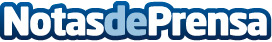 Los mejores servidores de contenido que permiten el acceso a miles de canales, según lineas-cccam.comCada vez se consume más contenido digital, de ahí el tremendo crecimiento y demanda de servicios de IPTV. Lineas-cccam.com desvela en qué consisten estos servicios y por qué son tan popularesDatos de contacto:Líneas CCCAMNota de prensa publicada en: https://www.notasdeprensa.es/los-mejores-servidores-de-contenido-que Categorias: Telecomunicaciones Televisión y Radio E-Commerce http://www.notasdeprensa.es